Older People’s Day 2016 “The role of physiotherapists in helping older people stay healthy and independent”Neuro Rehabilitation Kent will be joining in this annual event by providing a lively and interactive free talk by Sevenoaks based physiotherapist Jane CastIt will includePractical advice and tips on improving your balance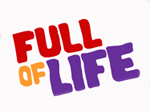 How to prevent fallsGetting fitterHow to stay motivated.Refreshments and cake will be provided WHEN: Monday October 3rd    WHERE: Gloucester House Nursing Home               Lansdowne Road, Sevenoaks TN13 3XUTIME 3-4pmPlease confirm your attendance: Email: jane@neurorehabkent.com    Phone: Gloucester House Reception 01732 741488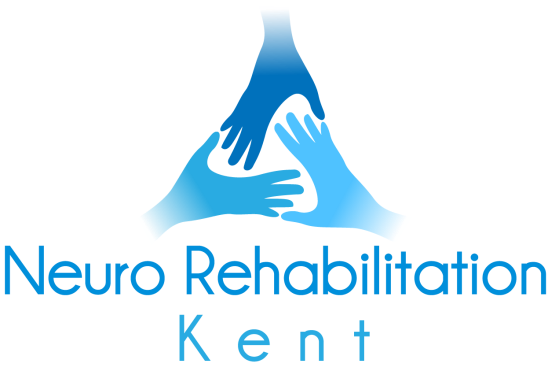 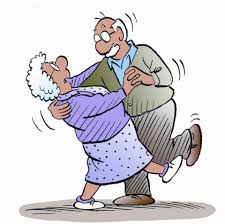 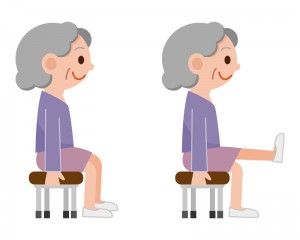 